CASE celebra 175 años de servicio a las empresas de construcción con soluciones efectivasTurín, 20 de marzo de 2017CASE Construction Equipment celebra el 175º aniversario de la fábrica Racine Threshing Machine Works, fundada por Jerome Increase Case en Wisconsin, EE. UU. Lo que empezó con J. I. Case en 1842 es una historia de ingenio, sentido práctico y espíritu emprendedor que mantiene toda su fortaleza en los equipos de CASE de todo el mundo. Desde las primeras máquinas movidas a vapor, CASE ha sido pionero en maquinaria y tecnologías que han ejercido una profunda influencia en las empresas de construcción.Las innovaciones que CASE ha desarrollado a lo largo de su historia han aportado soluciones prácticas a los problemas que todos los días surgen en las obras. La introducción de la primera máquina de vapor portátil en 1869, que propició el inicio de la construcción de carreteras, y el lanzamiento en 1957 de la primera retrocargadora integrada en un tractor son solo dos de los avances pioneros de CASE que cambiaron el mundo de la construcción.La historia de CASE está marcada por numerosos logros: desde la retrocargadora número 500.000 fabricada en su línea de producción en 2005 hasta casi sesenta años de excelencia en el campo de las cargadoras de neumáticos y cerca de cinco décadas de desarrollo de minicargadoras. Todos estos hitos avalan la experiencia que CASE ofrece a las empresas de construcción de todo el mundo.Este gran legado de innovación está unido a la pasión por el servicio al cliente y por ayudarle a solucionar sus dificultades técnicas y empresariales. J.I. Case creía en hacer lo correcto y en ir más allá de lo habitual para prestar servicio al cliente. Esta convicción sigue vigente en la actualidad, tal y como se puede observar en la atención integral que CASE ofrece a las empresas de construcción mediante sus productos y servicios, y en la capacidad de sus equipos para construir relaciones duraderas con los clientes.Visite nuestro sitio web si desea descargar textos, imágenes de alta resolución y vídeos relacionados con esta nota de prensa (jpg 300 dpi, CMYK): www.casecetools.com/press-kitSigue a CASE en:Case Construction Equipment vende y mantiene una línea completa de maquinaria de construcción en todo el mundo, que incluye el nº 1 en retrocargadoras, excavadoras, motoniveladoras, cargadoras de neumáticos, rodillos vibradores de compactación, dozers de cadenas, minicargadoras, cargadoras compactas de cadenas y carretillas elevadoras todoterreno. A través de los concesionarios Case, los clientes tienen acceso a un auténtico socio profesional con equipo y servicio postventa de categoría internacional, garantías líderes del sector y financiación flexible. Encontrará más información en www.casece.com.Case Construction Equipment es una marca de CNH Industrial N.V., líder mundial en bienes de equipo, cuyas acciones cotizan en la Bolsa de Nueva York (NYSE: CNH) y en el  Mercato Telematico Azionario de la Bolsa Italiana (MI: CNHI). Encontrará más información sobre CNH  Industrial en la página web www.cnhindustrial.com.Para más información, contactar con:Nuria Martí (ALARCON & HARRIS)Tel: +34 91 415 30 20Email: nmarti@alarconyharris.com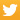 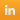 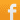 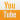 